DU TOUJOURS PLUS AU DAVANTAGE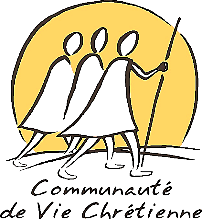 Visée :Rechercher ce qui nous conduit davantage à la fin pour laquelle nous sommes créés.Textes pour la prière : Marc 1, 35-39 : « car c’est pour cela que je suis sorti »Marc 10, 17-21 : le jeune homme richePour préparer mon partage :En relisant la période écoulée, je m’efforce de voir ce qui est fondamental dans ma vie. Je m’arrête sur un acte ou une attitude posés pour la plus grande gloire de Dieu.Quels mouvements intérieurs m’ont habité à cette occasion ?N’ai-je pas tenté de rechercher d’abord ma propre gloire ?En contemplant la personne du Christ dans les différents moments de sa vie,  à quel déplacement et/ou conversion suis-je appelé(e) ?> Suite à cette relecture, je choisis ce que je souhaite partager en CLPour aller plus loin : Approfondir l’article « Le davantage, selon saint Ignace », Marie Emmanuel Crahay, revue Vie chrétienne n°16 de mars 2012.Fiche à l’attention des Communautés Locales – Révision 2016